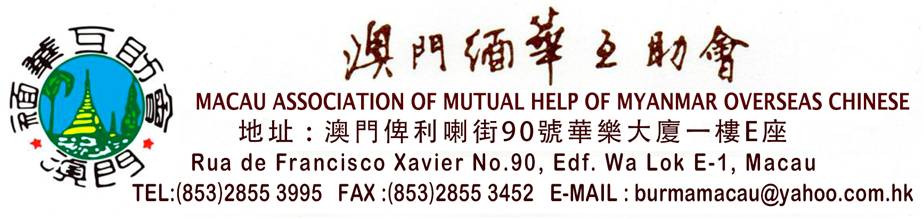 澳门缅华互助会常委会成员会      长：叶孝光常务副会长：陈通铮  马炳国  洪金乐  苏庆辉副  会  长：陈炳铨  许焕炳  陈其传  康宁英  陈益干            陈德荣  林清风  李如秀  张惠周  胡定安            何思宁  罗棋川  江振英  侯德生秘书长：张惠周（兼）理事长：杨荣光监事长：曾兆楠